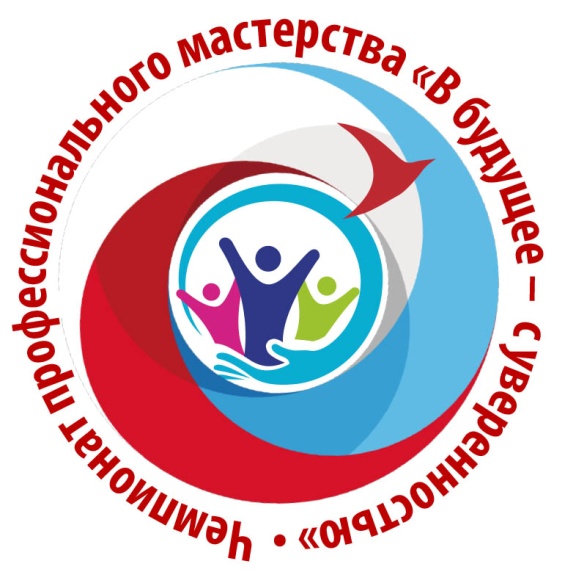 КОНКУРСНОЕ ЗАДАНИЕпо компетенции«ПОРТНОЙ»г.Орлов, 2019гСодержание«Человек, не будучи одеян благодетельною природою, получил свыше дар портного искусства»                                                                                                Козьма ПрутковПортной (от др.рус. порть - нарез или кусок ткани, одежда) - ремесленная профессия по изготовлению одежды из текстильных полотен.Портной - творческая профессия в сфере оказания услуг населению, набирающая все большую популярность на рынке труда. В профессии портного можно выделить ряд специализаций: специалист по пошиву верхней одежды, легкой одежды, изделий из кожи, меха и др. Портной изготавливает по индивидуальным заказам швейные изделия различного назначения и для различных категорий населения. Производит переделку изделий, участвует в запуске новых моделей в производство.Современный «Портной» - дизайнер собственного стиля, это стремительный и деловой житель мегаполиса с оригинальными идеями.	.1.2. Требования к квалификации.2.Конкурсное задание. Пошив и декорирование женской блузки из хлопковой ткани, прямого силуэта с поясом, завязывающимся на бант. Краткое описание задания.Задание состоит из двух модулей.Время выполнение задания: 6 часов (астрономические). Категория участников «Школьники»Пошив и декорирование женской блузки из хлопковой ткани, прямого силуэта с поясом, завязывающимся на бант, с цельнокроеными рукавами до локтя. С декоративными вырезами в области плеча. Категория участников «Студенты»Пошив и декорирование женской блузки  из хлопковой ткани, прямого силуэта с поясом, завязывающимся на бант, с цельнокроеными рукавами по типу «Фонарик». С декоративными вырезами в области плеча.Структура и подробное описание конкурсного задания. Модуль 1.Пошив женской блузкиВремя выполнения: 4 часа.Категория участников: «Школьники», «Студенты»Задание заключается в изготовлении женской блузки. Каждому участнику из отдельной категории предоставляются одинаковый крой деталей блузки, из одной и той же ткани, одинаковое оборудование.Для обеспечения равных условий участникам запрещается использовать на площадке иное оборудование и материалы, кроме тех, что предоставлены организаторами и в утвержденном Тулбоксе.Содержание Тулбокса, которое обеспечивает сам участник, должно соответствовать инфраструктурному листу.По истечении отведенного времени участник должен сдать работу, для оценивания экспертами. Работа представляется на манекене.Модуль 2. Декорирование женской блузкиВремя выполнения: 2 часа.Категория участников: «Школьники», «Студенты» Время выполнения: 2 часа.Задание заключается в декорировании блузки отделочными материалами, предлагающимися в «Чёрном ящике». О его содержимом участники узнают только в начале задания. Для обеспечения равных условий участники могут использовать только содержимое «Чёрного ящика».Обязательным заданием является использование 3-х наименований предложенных материалов.Каждому участнику из отдельной категории предоставляются одинаковое оборудование, одинаковое содержание «Черного ящика»По истечении отведенного времени участник должен сдать работу, для оценивания экспертами. Работа представляется на манекене.2.3.Последовательность выполнения задания. Категория участников: «Школьники»2.4. Критерии оценки выполнения задания Категория участников: «Школьники», «Студенты». Для каждого модуля указываются критерии оценок и их максимальный балл. Максимальное количество баллов, которое может получить участник -100 баллов (за первый модуль - 80 баллов, за второй - 20 баллов).Распределение баллов по видам работы:3. Перечень используемого оборудования, инструментов и расходных материалов.Категория участников: «Школьники», «Студенты»5. Требования охраны труда и техники безопасностиТребования по охране труда перед началом работыПеред началом работы портной должен:-проверить перед использованием СИЗ их исправность, отсутствие внешних повреждений;-застегнуть пуговицы спецодежды, волосы подобрать под головной убор; -проверить достаточность освещенности рабочего места и подходов к нему, отсутствие слепящего эффекта;-проверить наличие инструмента, приспособлений и материалов; -все детали кроя, изделия и инструменты расположить на рабочем месте в порядке, удобном для работы;-проверить режущую часть ножниц, должна быть правильно произведена заточка; -осмотреть стул и проверить его устойчивость.Перед началом работы на швейных машинах, оверлоках и другом швейном оборудовании портной должен:-визуальным осмотром проверить отсутствие повреждений швейного оборудования, целостность питающих кабелей, штепсельных соединений;-визуальным осмотром проверить установку защитного заземления; -при отключенном электропитании привода швейного оборудования убедиться установлена ли лапка с предохранителем от прокола пальцев, убедиться имеются ли ограждения на вращающихся частях швейной машины;-перед выполнением пробной операции, удалить шпульный колпачок и игольную нитку;-убедиться в исправности пускового устройства и правильности направления вращения маховика;-убедиться в отсутствии посторонних лиц в рабочей зоне.Во время выполнения пробной операции, при заметных изменениях в работе швейного оборудования, сразу отключить двигатель привода, доложить непосредственному руководителю (эксперту) и до устранения всех неисправностей к работе не приступать.Перед началом работы на электропаровых утюгах с подключенным парогенератором:-визуальным осмотром проверить изоляцию утюга, штепсельной розетки и вилки, наличие и исправность подставки, пульверизатора, диэлектрического коврика;-во время выполнения пробной операции, при заметных изменениях в работе электропарового утюга и парогенератора, сразу отключить оборудование от электросети, доложить непосредственному руководителю и до устранения неисправностей к работе не приступать.Техническое обслуживание, ремонт, наладка проводится только специально обученным персоналом.Требования по охране труда при выполнении ручных работ При выполнении работ портной обязан :-работу выполнять согласно технологическому процессу; -при работе с иглой пользоваться наперстком; -обрезку нитей производить ножницами;-в течение всего рабочего дня содержать рабочее место в чистоте и порядке, не загромождать проходы полуфабрикатами и готовыми изделиями; -работать при достаточности освещения на рабочем месте; -не допускать к рабочему месту посторонних лиц;-при выполнении ремонта одежды осмотреть карманы, лацканы и т.д. во избежание травм оставленными в одежде острыми предметами;-прежде чем стачивать изделие, необходимо проверить, не оставалось ли в ткани булавки или иголки.Портному не допускается:-отвлекаться и отвлекать других работников посторонними разговорами; -класть ручной инструмент (ножницы и т.п.) и приспособления в карман; -оставлять иглы, ручной инструмент на изделии при временном прекращении работы; -производить обрыв нити лезвием, зубами.При работе на швейных машинах, оверлоках и другом швейном оборудовании портной обязан:-пускать машину плавным нажатием на педаль;-подачу материала к иглодержателю производить равномерно, без рывков, прошивать утолщенные места на пониженных оборотах (так как игла может сломаться и поранить);-прокладывая строчку, изделие придерживать двумя руками по обе стороны от иглы во избежание попадания пальцев рук под иглу;-заправку верхней и нижней нити, смену иглы, смазку швейной машины производить только при выключенном электродвигателе, сняв ногу с пусковой педали; -при замене иглы убедиться в надежности ее крепления;-постоянно следить за креплением нажимной лапки и в случае ослабевания закрепитьее.Портной должен отключить выключатель питания или полностью отключить швейное оборудование из электросети при:-заправке нитки в иголку или замене шпульки;-замене иглы, лапки, игольной пластины и других деталей;-ремонте или наладке;-оставлении (даже на короткое время) рабочего места;При работе на швейных машинах, оверлоках и другом швейном оборудовании не допускается:-наклоняться низко к швейному оборудованию во избежание захвата ею волос и головного убора;-тормозить или ускорять швейное оборудование рукой за маховое колесо;-касаться иглы на ходу машины;-бросать на пол отработанные или сломанные иглы;-открывать, снимать ограждающие устройства и приспособления;-класть около вращающихся частей швейного оборудования ручной инструмент и посторонние предметы;-использовать затупленную или искривленную иглу.При работе на электропаровых утюгах с подключенным парогенератором портной обязан:-работать осторожно, во избежание ожогов, порчи изделий и возникновения загораний, не перегревая его;-при перегреве, выключить утюг для его постепенного охлаждения; -отключать оборудование, держась за штепсельную вилку;-следить за кабелем (проводом), он должен находиться в подвешенном состоянии. При работе на электропаровых утюгах с подключенным парогенератором не допускается:-выдергивать шнур из розетки, держась за токоведущий кабель (провод); -охлаждать утюг водой;-ронять утюг или стучать по обрабатываемому изделию;-касаний кабеля (провода) с горячим корпусом утюга или горячих предметов.Требования по охране труда по окончании работы По окончании работы портной обязан:-отключить швейное оборудование, держась за штепсельную вилку и дождаться полной его остановки;-вычистить машину;-убрать в специально выделенные места хранения все приспособления и инструмент (ножницы, отвертку, масленку и т.п.), применяемые в работе;-при отключении электропитания электропаровых утюгов с подключенным парогенератором отключить выключатель электропитания паровых утюгов, отключить выключатель «Сеть», вынуть вилку кабеля (провода) из розетки держась за штепсельную вилку, стравить пар из парогенератора через подсоединенный шланг в холодную воду.Отключить пресс кнопкой (охлаждение), при этом транспортные ленты должны двигаться пока температура пресса составит 80 град.С. Период охлаждения пресса составляет 30-40 минут. Вынуть вилку кабеля (провода) из розетки держась за штепсельную вилку. Привести в порядок рабочее место и территорию вокруг него; Отключить рабочее освещение;Сообщить своему непосредственному руководителю (эксперту) обо всех неисправностях, возникших во время работы, и принятых мерах по их устранению.Снять рабочую одежду, специальную обувь и другие СИЗ и убрать их в установленные места хранения.Вымыть руки водой с моющим средством, при возможности принять душ.Требования по охране труда в аварийных ситуацияхПри возникновении аварийной ситуации портной обязан:-остановить работу, отключить используемые при работе электрическое оборудование, принять меры к эвакуации людей из опасной зоны и вызвать аварийные службы;-сообщить о происшествии непосредственному руководителю (эксперту), ответственному за безопасную эксплуатацию оборудования;-принять меры по устранению причин аварийной ситуации.При аварии электроснабжения, прорыве трубопровода, необходимо прекратить работу и вызвать соответствующую аварийную службу.Возобновление работы допускается только после устранения причин, приведших к аварийной ситуации и (или) несчастному случаю.В случае возникновения пожара или загорания необходимо: -прекратить работу; -обесточить электроприборы;- сообщить о происшествии непосредственному руководителю или другому должностному лицу организации. При невозможности устранения очага пожара необходимо сообщить о нем в подразделение по чрезвычайным ситуациям;-в случае угрозы здоровью и (или) жизни немедленно покинуть место пожара по путям эвакуации.При несчастном случае необходимо:-принять меры по предотвращению воздействия травмирующих факторов на потерпевшего, оказанию потерпевшему первой помощи, вызову на место происшествия медицинских работников или доставке потерпевшего в организацию здравоохранения;-обеспечить до начала расследования сохранность обстановки на месте происшествия, если не существует угрозы жизни и здоровью окружающих;-сообщить о несчастном случае непосредственному руководителю или другому должностному лицу.В случае получения травмы и (или) внезапного ухудшения здоровья (усиления сердцебиения, появления головной боли и другого) портной должен прекратить работу, отключить оборудование, сообщить об этом непосредственному руководителю (эксперту) или другому должностному лицу и при необходимости обратиться к врачу.Приложение 1.Технический рисунокКатегория ШКОЛЬНИКИ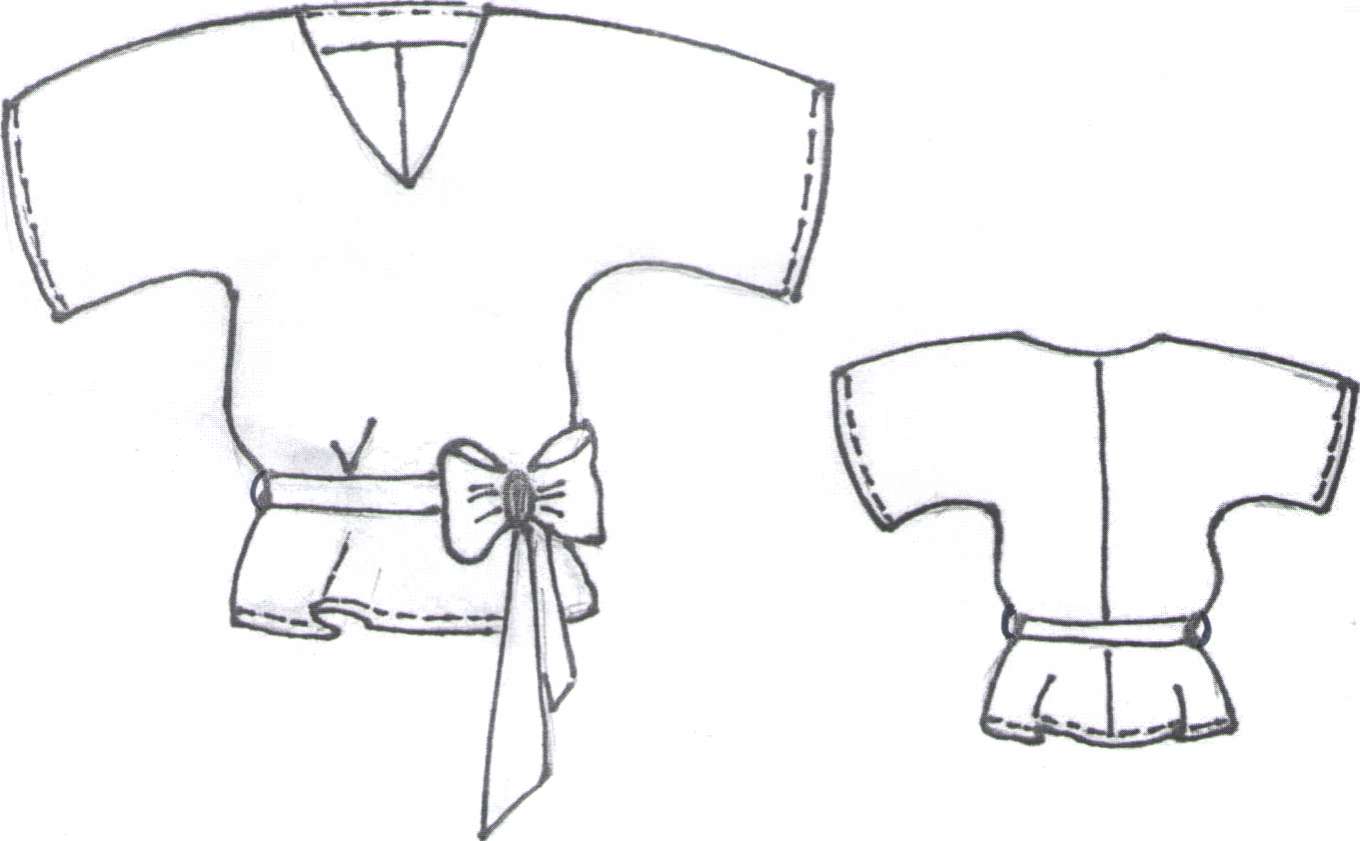 Спецификация деталейПриложение 2. Технический рисунок.Категория Школьники	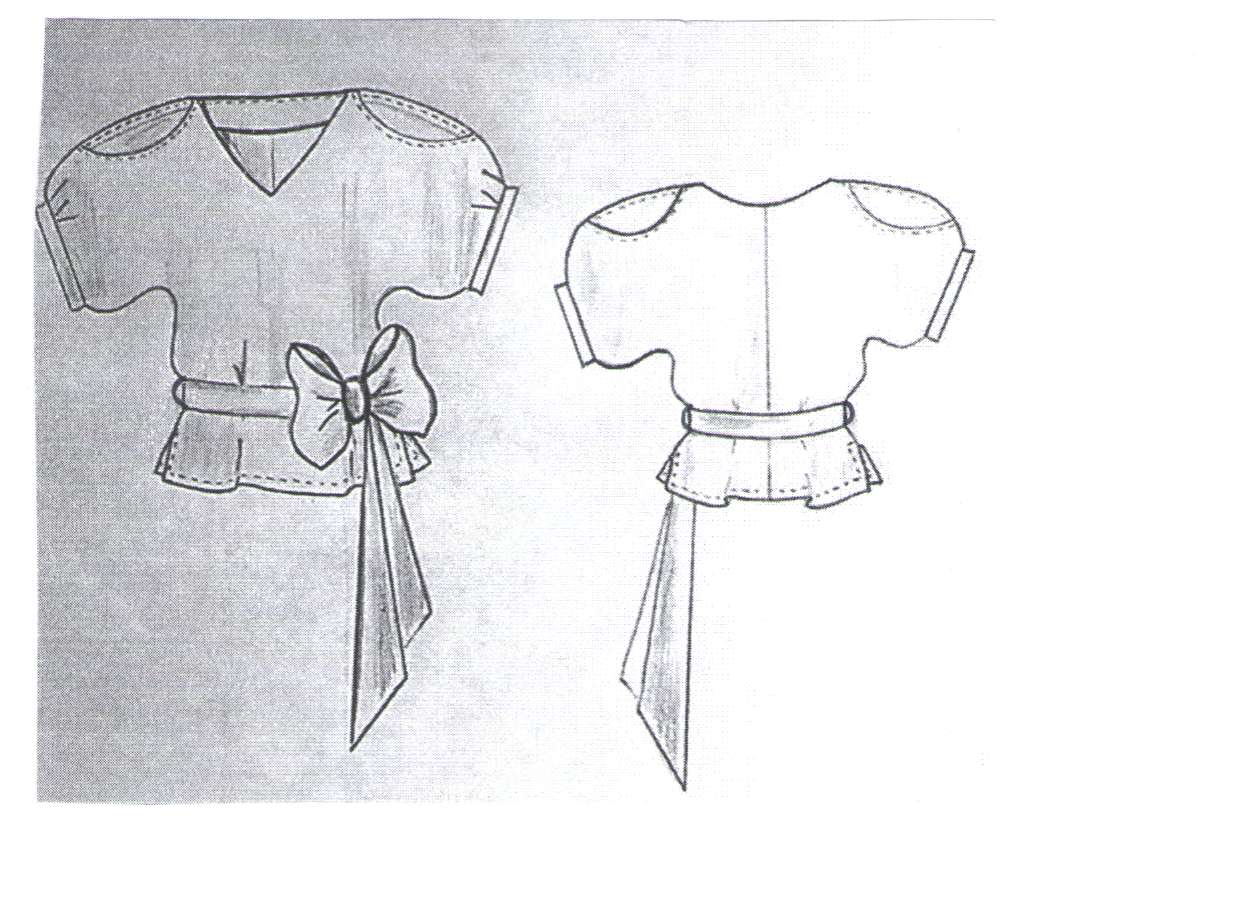 Спецификация деталейШкольникиСтуденты- знать:форму деталей кроя блузки; названия деталей кроя блузки; определение долевой и уточной нити; заправку универсального и специального швейного оборудования: регулировку натяжения верхней и нижней нитей: оборудование для влажно-тепловых работ и способы ухода за ним; правила безопасного труда при выполнении различных видов работ и пожарной безопасности;-уметь:сопоставлять наличие количества деталей кроя блузки с эскизом; визуально определять правильность выкраивания деталей кроя; технические требования к ВТО деталей блузки; выбирать технологическую последовательность обработки блузки; применять современные методы обработки блузки; выполнятьвнутренние, краевые и отделочные швы.-иметь практический опыт:изготовления швейных изделий; работы с эскизами; распознавания составных частей деталей блузки и ее конструкций; определения свойств применяемого материала; работы на различном швейном оборудовании с применением средств малой механизации; выполнения влажно- тепловых работ.универсального и специального швейного оборудования: причины возникновения неполадок и их устранение; регулировку натяжения верхней и нижней нитей; оборудование для влажно-тепловых работ и способы ухода за ним; правила безопасного труда при выполнении различных видов работ и пожарной безопасности; современное оборудование; технологический процесс изготовления блузки; технические требования к выполнению операций ВТО блузки;- знать:форму деталей кроя блузки; названия деталей кроя блузки; определение долевой и уточной нити; заправку заправку универсального и специального швейного оборудования: регулировку натяжения верхней и нижней нитей: оборудование для влажно-тепловых работ и способы ухода за ним; правила безопасного труда при выполнении различных видов работ и пожарной безопасности;современное оборудование; технологический процесс изготовления блузки; технические требования к выполнению операций ВТО блузки.-уметь:сопоставлять наличие количества деталей кроя с эскизом блузки; визуально определять правильность выкраивания деталей кроя; заправлять, налаживать и проводить мелкий ремонт швейного оборудования; пользоваться оборудованием для выполнения влажно-тепловых работ; соблюдать требования безопасного труда на рабочих местах и правила пожарной безопасности в мастерских; выбирать технологическую последовательность обработки швейного изделия в соответствии с изготавливаемой моделью индивидуально; применять современные методы обработки блузки; читать технический рисунок; выполнять операции влажно- тепловой обработки в соответствии с нормативными требованиями; пользоваться инструкционно-технологическими картами; пользоваться техническими условиями; выполнять внутренние, краевые и отделочные швы. Профессиональные компетенции: ПК 1.1. Проверять наличие деталей кроя в соответствии с эскизом. ПК 1.4. Выполнять поэтапную обработку швейных изделий различного ассортимента на машинах или вручную индивидуально. ПК 1.5. Формировать объемную форму полуфабриката изделия с использованием оборудования для влажно-тепловой обработки. ПК 1.6. Соблюдать правила безопасности труда.	ПК 1.7. Пользоваться технической,технологической и нормативнойдокументацией.ПК 2.1. Выполнять поузловойконтроль качества швейного.ПК 2.2. Определять причины возникновения дефектов при изготовлении изделий.ПК2.3. Предупреждать и устранять дефекты швейной обработктиПК 3.4.Соблюдать правила безопасности труда.	Наименование и описание модуляДеньВрем я(час)РезультатШкольникМодуль 1 Пошив женской блузкиПервыйВторой 22Блузка женская для повседневной носки из хлопковой ткани, прямого силуэта с поясом, завязывающимся на бант, с цельнокроеными рукавами до локтя. Длина блузки по среднему шву спинки - 65,0 см. Горловина имеет «V- образную» форму и обработана обтачкой шириной 4,0 см.Линия плечевого шва длиной 37,0 см. В верхней его части, декоративные разрезы длинной 18.0 см, с отделочной строчкой 0,5см. Декоративные разрезы, расположенные на расстоянии 6,0см от шва обтачивания горловины.Низ блузки и рукавов обработаны швом в подгибку с закрытым срезом. Ширина шва 2,0 см.Модуль2 Декорирование женской блузкиВторой2Авторская ручная работа. Стильная и современная блузка.СтудентМодуль 1 Пошив женской блузкиПервыйВторой 22Блузка женская повседневная из хлопковой ткани, прямого силуэта с поясом, завязывающимся на бант, с цельнокроеными рукавами до локтя. Длина блузки по среднему шву спинки - 65,0 см. Горловина имеет «У- образную» форму и обработана обтачкой. Ширина обтачки в готовом виде 4,0 см. По низу рукавов мягкие складки и притачные замкнутые манжеты. Ширина манжет в готовом виде 4,0 см.Линия плечевого шва длиной 37,0 см. В верхней его части, декоративные разрезы длинной 18.0 см., с отделочной строчкой 0,5см. Декоративные разрезы, расположенные на расстоянии 6,0см от шва обтачивания горловины.Низ блузки обработан швом в подгибку с закрытым срезом. Ширина шва 2,0 см. (См. Приложение 2)Блузка женская повседневная из хлопковой ткани, прямого силуэта с поясом, завязывающимся на бант, с цельнокроеными рукавами до локтя. Длина блузки по среднему шву спинки - 65,0 см. Горловина имеет «У- образную» форму и обработана обтачкой. Ширина обтачки в готовом виде 4,0 см. По низу рукавов мягкие складки и притачные замкнутые манжеты. Ширина манжет в готовом виде 4,0 см.Линия плечевого шва длиной 37,0 см. В верхней его части, декоративные разрезы длинной 18.0 см., с отделочной строчкой 0,5см. Декоративные разрезы, расположенные на расстоянии 6,0см от шва обтачивания горловины.Низ блузки обработан швом в подгибку с закрытым срезом. Ширина шва 2,0 см. (См. Приложение 2)Модуль 2 Декорирование женской блузкиВторой 2Авторская ручная работа.Изысканная, стильнаяи современная женская блузка.№Наименование операцииМодуль 1Модуль 11.Продублировать обтачки горловины2.Обработать мелкие детали: обтачки, пояс3.Обработать средние срезы спинки стачным швом4.Обработать плечевые срезы стачным швом5.Обработать декоративные разрезы в плечевых швах6.Обработать боковые срезы стачным швом7.Обработать срез горловины обтачным швом8.Обработать срез низа рукава швом в подгибку9.Обработать срез низа изделияМодуль 2Модуль 210.Выполнить декорирование блузы с помощью фурнитуры из «Черного ящика»Категория участников: «Студенты»Категория участников: «Студенты»№Наименование операцииМодуль 1Модуль 11.Продублировать обтачки горловины, манжеты2.Обработать мелкие детали: обтачки, пояс, манжеты3.Обработать средние срезы спинки стачным швом4.Обработать плечевые срезы стачным швом5.Обработать декоративные разрезы в плечевых швах6.Обработать боковые срезы стачным швом7.Обработать срез горловины обтачным швом8.Обработать срезы низа рукавов притачными манжетами9.Обработать срез низа изделияМодуль 2Модуль 210.Выполнить декорирование блузы с помощью фурнитуры из «Черного ящика»КритерииШкала оценкиШкала оценкиНаивысший баллКритерииОбъективныеСубъективныеНаивысший баллМодуль 1Модуль 1Модуль 1Модуль 11. Соблюдение заданных основных параметров3-53-5102. Обработка плечевых швов3-51-273. Обработка горловины3-51-274. Обработка боковых и среднего швов спинки3-51-275. Обработка низа рукавов3-51-276. Обработка низа изделия3-51-277. Выполнениеотделочных строчек3-51-278. Выполнение обработки пояса.3-51-279. Выполнение ВТО3-51-2710. Содержание рабочего места5-7-711. Соблюдение техники безопасности5-7-7ВсегоВсегоВсего80Модуль 2Модуль 2Модуль 2Модуль 212. Соблюдение заданных основных параметров-5513. Композиция-5514. Аккуратность-5515. Соблюдение техники безопасности5-5ВсегоВсегоВсего20Итого:Итого:Итого:100ПЕРЕЧЕНЬ ОБОРУДОВАНИЯ НА 1-ГО УЧАСТНИКА (конкурсная площадка)ПЕРЕЧЕНЬ ОБОРУДОВАНИЯ НА 1-ГО УЧАСТНИКА (конкурсная площадка)ПЕРЕЧЕНЬ ОБОРУДОВАНИЯ НА 1-ГО УЧАСТНИКА (конкурсная площадка)ПЕРЕЧЕНЬ ОБОРУДОВАНИЯ НА 1-ГО УЧАСТНИКА (конкурсная площадка)ПЕРЕЧЕНЬ ОБОРУДОВАНИЯ НА 1-ГО УЧАСТНИКА (конкурсная площадка)ПЕРЕЧЕНЬ ОБОРУДОВАНИЯ НА 1-ГО УЧАСТНИКА (конкурсная площадка)ПЕРЕЧЕНЬ ОБОРУДОВАНИЯ НА 1-ГО УЧАСТНИКА (конкурсная площадка)ПЕРЕЧЕНЬ ОБОРУДОВАНИЯ НА 1-ГО УЧАСТНИКА (конкурсная площадка)ПЕРЕЧЕНЬ ОБОРУДОВАНИЯ НА 1-ГО УЧАСТНИКА (конкурсная площадка)ПЕРЕЧЕНЬ ОБОРУДОВАНИЯ НА 1-ГО УЧАСТНИКА (конкурсная площадка)ПЕРЕЧЕНЬ ОБОРУДОВАНИЯ НА 1-ГО УЧАСТНИКА (конкурсная площадка)ПЕРЕЧЕНЬ ОБОРУДОВАНИЯ НА 1-ГО УЧАСТНИКА (конкурсная площадка)Оборудование, инструменты, ПООборудование, инструменты, ПООборудование, инструменты, ПООборудование, инструменты, ПООборудование, инструменты, ПООборудование, инструменты, ПООборудование, инструменты, ПООборудование, инструменты, ПООборудование, инструменты, ПООборудование, инструменты, ПООборудование, инструменты, ПООборудование, инструменты, ПО№НаименованиеНаименованиеНаименованиеСсылка на сайт с тех. характеристиками либо тех. характеристики оборудования, инструментовСсылка на сайт с тех. характеристиками либо тех. характеристики оборудования, инструментовСсылка на сайт с тех. характеристиками либо тех. характеристики оборудования, инструментовЕд. измеренияЕд. измеренияКол-воКол-воКол-во1Манекен Манекен Манекен Не регулируемый р-р 42 - 44Не регулируемый р-р 42 - 44Не регулируемый р-р 42 - 44Шт.Шт.1112Швейная машина Typical GC6150MD-NXШвейная машина Typical GC6150MD-NXШвейная машина Typical GC6150MD-NXПрошиваемые материалы:для легких и средних тканейТип машинка электромеханическая Тип челнока: вертикальный, не ротационный. Регулировка давления лапки на ткань: нет Нитевдеватель: нетПрошиваемые материалы:для легких и средних тканейТип машинка электромеханическая Тип челнока: вертикальный, не ротационный. Регулировка давления лапки на ткань: нет Нитевдеватель: нетПрошиваемые материалы:для легких и средних тканейТип машинка электромеханическая Тип челнока: вертикальный, не ротационный. Регулировка давления лапки на ткань: нет Нитевдеватель: нетШт.Шт.1113Оверлок Оверлок Оверлок Вид: бытовойМатериал корпуса: пластик Максимальное число нитей:4 Потребляемая мощность: 120 Вт Дифференциальная подача: есть Автоматическая заправка: нет Контроль натяжения нитей: ручной Расположение привода ножа: нижнее Отключение ножа: есть Нитеобрезатель: нет Тип нитеобрезателя: ручной Регулировка прижима ткани: есть Тип регулировки прижима ткани: ручной Регулировка ширины обреза ткани: есть Максимальная ширина обреза: 7 ммВид: бытовойМатериал корпуса: пластик Максимальное число нитей:4 Потребляемая мощность: 120 Вт Дифференциальная подача: есть Автоматическая заправка: нет Контроль натяжения нитей: ручной Расположение привода ножа: нижнее Отключение ножа: есть Нитеобрезатель: нет Тип нитеобрезателя: ручной Регулировка прижима ткани: есть Тип регулировки прижима ткани: ручной Регулировка ширины обреза ткани: есть Максимальная ширина обреза: 7 ммВид: бытовойМатериал корпуса: пластик Максимальное число нитей:4 Потребляемая мощность: 120 Вт Дифференциальная подача: есть Автоматическая заправка: нет Контроль натяжения нитей: ручной Расположение привода ножа: нижнее Отключение ножа: есть Нитеобрезатель: нет Тип нитеобрезателя: ручной Регулировка прижима ткани: есть Тип регулировки прижима ткани: ручной Регулировка ширины обреза ткани: есть Максимальная ширина обреза: 7 ммШт.Шт.1114Утюг BOSCHУтюг BOSCHУтюг BOSCHМощность 2000 Вт, вертикальное, горизонтальное отпаривание. Самоочистка. Ударный пар. Разбрызгиватель.Мощность 2000 Вт, вертикальное, горизонтальное отпаривание. Самоочистка. Ударный пар. Разбрызгиватель.Мощность 2000 Вт, вертикальное, горизонтальное отпаривание. Самоочистка. Ударный пар. Разбрызгиватель.Шт.Шт.1116Гладильная доскаШирина -129 см Страна - Россия Высота - 90 см Глубина - 33 смШирина -129 см Страна - Россия Высота - 90 см Глубина - 33 смШирина -129 см Страна - Россия Высота - 90 см Глубина - 33 смШирина -129 см Страна - Россия Высота - 90 см Глубина - 33 смШирина -129 см Страна - Россия Высота - 90 см Глубина - 33 смШт.Шт.Шт.111ПЕРЕЧЕНЬ РАСХОДНЫХ МАТЕРИАЛОВ НА 1 УЧАСТНИКАПЕРЕЧЕНЬ РАСХОДНЫХ МАТЕРИАЛОВ НА 1 УЧАСТНИКАПЕРЕЧЕНЬ РАСХОДНЫХ МАТЕРИАЛОВ НА 1 УЧАСТНИКАПЕРЕЧЕНЬ РАСХОДНЫХ МАТЕРИАЛОВ НА 1 УЧАСТНИКАПЕРЕЧЕНЬ РАСХОДНЫХ МАТЕРИАЛОВ НА 1 УЧАСТНИКАПЕРЕЧЕНЬ РАСХОДНЫХ МАТЕРИАЛОВ НА 1 УЧАСТНИКАПЕРЕЧЕНЬ РАСХОДНЫХ МАТЕРИАЛОВ НА 1 УЧАСТНИКАПЕРЕЧЕНЬ РАСХОДНЫХ МАТЕРИАЛОВ НА 1 УЧАСТНИКАПЕРЕЧЕНЬ РАСХОДНЫХ МАТЕРИАЛОВ НА 1 УЧАСТНИКАПЕРЕЧЕНЬ РАСХОДНЫХ МАТЕРИАЛОВ НА 1 УЧАСТНИКАПЕРЕЧЕНЬ РАСХОДНЫХ МАТЕРИАЛОВ НА 1 УЧАСТНИКАПЕРЕЧЕНЬ РАСХОДНЫХ МАТЕРИАЛОВ НА 1 УЧАСТНИКА№НаименованиеСсылка на сайт с тех. характеристиками либо тех. характеристики оборудования, инструментовСсылка на сайт с тех. характеристиками либо тех. характеристики оборудования, инструментовСсылка на сайт с тех. характеристиками либо тех. характеристики оборудования, инструментовСсылка на сайт с тех. характеристиками либо тех. характеристики оборудования, инструментовСсылка на сайт с тех. характеристиками либо тех. характеристики оборудования, инструментовЕд. измеренияЕд. измеренияЕд. измеренияКол-воКол-воКол-во1Хлопковая однотонная (не белая)тканьХлопок 100% Плотность 120 г/м2, Ширина 150 смХлопок 100% Плотность 120 г/м2, Ширина 150 смХлопок 100% Плотность 120 г/м2, Ширина 150 смХлопок 100% Плотность 120 г/м2, Ширина 150 смХлопок 100% Плотность 120 г/м2, Ширина 150 смКомплект крояКомплект крояКомплект кроя1112НиткиВ цвет ткани, маленькие бобиныВ цвет ткани, маленькие бобиныВ цвет ткани, маленькие бобиныВ цвет ткани, маленькие бобиныВ цвет ткани, маленькие бобиныКомплектКомплектКомплект1113Содержание«Черногоящика»Комплект швейной фурнитуры для выполнения 2 МодуляКомплект швейной фурнитуры для выполнения 2 МодуляКомплект швейной фурнитуры для выполнения 2 МодуляКомплект швейной фурнитуры для выполнения 2 МодуляКомплект швейной фурнитуры для выполнения 2 МодуляКомплектКомплектКомплект111Содержание тулбоксаСодержание тулбоксаСодержание тулбоксаСодержание тулбоксаСодержание тулбоксаСодержание тулбоксаСодержание тулбоксаСодержание тулбоксаСодержание тулбокса1КоробочкаХранение личных инструментовХранение личных инструментовХранение личных инструментовХранение личных инструментовХранение личных инструментовШт.Шт.Шт.1112НожницыВыполнение мелких работВыполнение мелких работВыполнение мелких работВыполнение мелких работВыполнение мелких работШт.Шт.Шт.1113Портновский мел (обмылок)Перенос линийПеренос линийПеренос линийПеренос линийПеренос линийШт.Шт.Шт.2224ЛинейкаНе более 50 см	Не более 50 см	Не более 50 см	Не более 50 см	Не более 50 см	Шт.Шт.Шт.1115Угольникштштшт1116Сантиметровая лентаПроверка заданных параметровПроверка заданных параметровПроверка заданных параметровПроверка заданных параметровПроверка заданных параметровШт.Шт.Шт.1117Иглы для ручных работВыполнение ручных работВыполнение ручных работВыполнение ручных работВыполнение ручных работВыполнение ручных работШт.Шт.Шт.2228Булавки портновские на магнитеВыполнение ручных работВыполнение ручных работВыполнение ручных работВыполнение ручных работВыполнение ручных работУпаковкаУпаковкаУпаковка1119Катушка нитокВыполнение ручных работВыполнение ручных работВыполнение ручных работВыполнение ручных работВыполнение ручных работШт.Шт.Шт.11110НаперстокВыполнение ручных работВыполнение ручных работВыполнение ручных работВыполнение ручных работВыполнение ручных работШт.Шт.Шт.11111Приспособление дляраспарыванияУдаление не нужных стежков и строчекУдаление не нужных стежков и строчекУдаление не нужных стежков и строчекУдаление не нужных стежков и строчекУдаление не нужных стежков и строчекШт.Шт.Шт.11112КолышекВывертывание и выправление угловВывертывание и выправление угловВывертывание и выправление угловВывертывание и выправление угловВывертывание и выправление угловШт.Шт.Шт.11113Костюм, фартук, косынка(резинка для длинных волос).Личная специальная одежда для конкурсантаЛичная специальная одежда для конкурсантаЛичная специальная одежда для конкурсантаЛичная специальная одежда для конкурсантаЛичная специальная одежда для конкурсантаКомплектКомплектКомплект11114Портновские ножницыштштшт111Оборудование, запрещенное на площадкеОборудование, запрещенное на площадкеОборудование, запрещенное на площадкеОборудование, запрещенное на площадкеОборудование, запрещенное на площадкеОборудование, запрещенное на площадкеОборудование, запрещенное на площадкеОборудование, запрещенное на площадкеОборудование, запрещенное на площадкеОборудование, запрещенное на площадке1КолодкиКолодкиУтюжильные работыУтюжильные работыУтюжильные работы2ПриспособленияПриспособленияДополнительное оборудование, которое может привезти с собой КонкурсантДополнительное оборудование, которое может привезти с собой КонкурсантДополнительное оборудование, которое может привезти с собой КонкурсантДополнительное оборудование, которое может привезти с собой КонкурсантДополнительное оборудование, которое может привезти с собой КонкурсантДополнительное оборудование, которое может привезти с собой КонкурсантДополнительное оборудование, которое может привезти с собой КонкурсантДополнительное оборудование, которое может привезти с собой КонкурсантДополнительное оборудование, которое может привезти с собой КонкурсантДополнительное оборудование, которое может привезти с собой КонкурсантДополнительное оборудование, которое может привезти с собой Конкурсант№НаименованиеНаименованиеСсылка на сайт с тех. характеристиками либо тех. характеристики оборудованияСсылка на сайт с тех. характеристиками либо тех. характеристики оборудованияСсылка на сайт с тех. характеристиками либо тех. характеристики оборудованияЕд. измеренияЕд. измеренияКол-воКол-воКол-воКол-во1ПроутюжильникПроутюжильникДля выполнения влажно тепловых работДля выполнения влажно тепловых работДля выполнения влажно тепловых работШт.Шт.1111Перечень оборудование, инструментов, Перечень оборудование, инструментов, Перечень оборудование, инструментов, Перечень оборудование, инструментов, Перечень оборудование, инструментов, Перечень оборудование, инструментов, Перечень оборудование, инструментов, Перечень оборудование, инструментов, Перечень оборудование, инструментов, Перечень оборудование, инструментов, Перечень оборудование, инструментов, Перечень оборудование, инструментов, Перечень оборудование, инструментов, №НаименованиеНаименованиеСсылка на сайт с тех. характеристиками либо тех. характеристики оборудованияСсылка на сайт с тех. характеристиками либо тех. характеристики оборудованияСсылка на сайт с тех. характеристиками либо тех. характеристики оборудованияЕд. измеренияЕд. измеренияКол-воКол-воКол-воКол-во1Вешалка- плечикиВешалка- плечикиШт.Шт.101010102Стол для швейной машинкиСтол для швейной машинкиСтол 60см х 60смСтол 60см х 60смСтол 60см х 60смШт.Шт.55553Стол для оверлокаСтол для оверлокаСтол 60см х 60смСтол 60см х 60смСтол 60см х 60смШт.Шт.11114Стол для выполненияручных работСтол для выполненияручных работСтол 60см х 140смСтол 60см х 140смСтол 60см х 140смШт.Шт.55557СтулСтулСтулСтул ученическийСтул ученическийСтул ученическийШт.Шт.101010ДОПОЛНИТЕЛЬНЫЕ ТРЕБОВАНИЯ/КОММЕНТАРИИДОПОЛНИТЕЛЬНЫЕ ТРЕБОВАНИЯ/КОММЕНТАРИИДОПОЛНИТЕЛЬНЫЕ ТРЕБОВАНИЯ/КОММЕНТАРИИДОПОЛНИТЕЛЬНЫЕ ТРЕБОВАНИЯ/КОММЕНТАРИИДОПОЛНИТЕЛЬНЫЕ ТРЕБОВАНИЯ/КОММЕНТАРИИДОПОЛНИТЕЛЬНЫЕ ТРЕБОВАНИЯ/КОММЕНТАРИИДОПОЛНИТЕЛЬНЫЕ ТРЕБОВАНИЯ/КОММЕНТАРИИДОПОЛНИТЕЛЬНЫЕ ТРЕБОВАНИЯ/КОММЕНТАРИИДОПОЛНИТЕЛЬНЫЕ ТРЕБОВАНИЯ/КОММЕНТАРИИДОПОЛНИТЕЛЬНЫЕ ТРЕБОВАНИЯ/КОММЕНТАРИИДОПОЛНИТЕЛЬНЫЕ ТРЕБОВАНИЯ/КОММЕНТАРИИКоличество точек питания и их характеристикиКоличество точек питания и их характеристикиКоличество точек питания и их характеристикиКоличество точек питания и их характеристикиКоличество точек питания и их характеристикиКоличество точек питания и их характеристикиКоличество точек питания и их характеристикиКоличество точек питания и их характеристикиКоличество точек питания и их характеристикиКоличество точек питания и их характеристикиКоличество точек питания и их характеристики№НаименованиеНаименованиеНаименованиеНаименованиеТех. характеристикиТех. характеристики1Оборудование, которое нуждается в подключенииОборудование, которое нуждается в подключенииОборудование, которое нуждается в подключенииОборудование, которое нуждается в подключенииОбщая мощность приблизительно 22 кУТОбщая мощность приблизительно 22 кУТОбщая мощность приблизительно 22 кУТОбщая мощность приблизительно 22 кУТОбщая мощность приблизительно 22 кУТОбщая мощность приблизительно 22 кУТ1-для швейной машины-для швейной машины-для швейной машины-для швейной машиныЭлектрическая розетка 220VЭлектрическая розетка 220VШт.Шт.1111-для оверлока-для оверлока-для оверлока-для оверлокаЭлектрическая розетка 220VЭлектрическая розетка 220VШт.Шт.1111- для утюга- для утюга- для утюга- для утюгаЭлектрическая розетка 220VЭлектрическая розетка 220VШт.Шт.1112Сетевые удлинителиСетевые удлинителиСетевые удлинителиСетевые удлинителиС фильтром 3 розеткиС фильтром 3 розеткиШт.Шт.111№Наименование деталиКоличество деталей1Перед1 деталь2Спинка2 детали3Пояс1 деталь со сгибом4Обтачка горловины полочки1 деталь5Обтачка горловины спинки1 деталь6Обтачка горловины полочки из клеевой материала1 деталь7Обтачки горловины спинки из клеевой материала1 деталь8Шлевка2 детали№Наименование деталиКоличество деталей1Перед12Спинка23Пояс14Обтачка горловины полочки15Обтачка горловины спинки16Манжеты27Обтачка горловины переда из клеевого материала18Обтачка горловины спинки из клеевого материала19Прокладка манжета из клеевого материала2